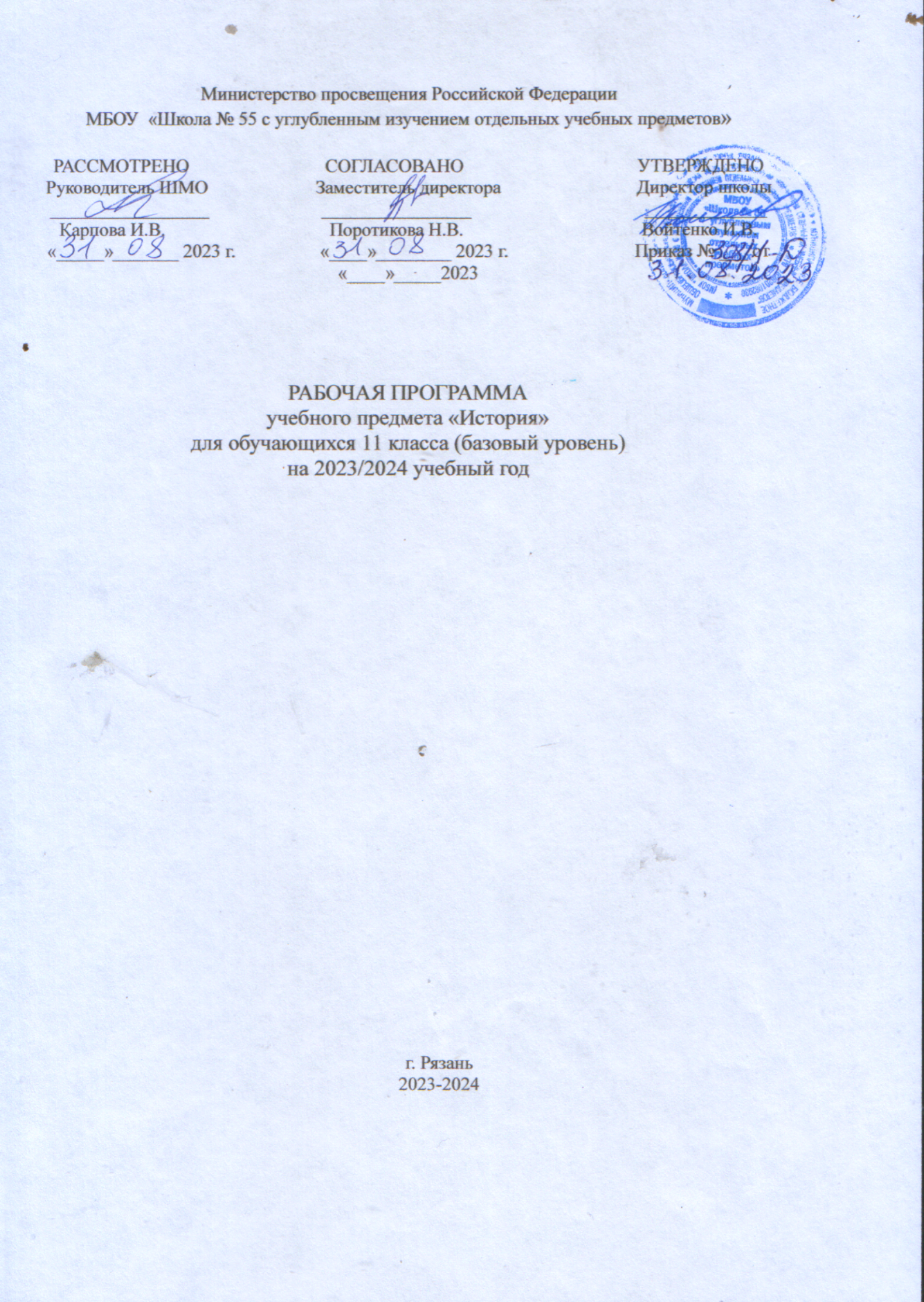 Пояснительная записка               Курс «История» в 11 классе на базовом уровне рассчитан на 68 ч (из расчета 2 ч в неделю). Курс состоит из двух блоков: «История России» и «Всеобщая история» в период с  окончания Второй мировой войны до начала 21 века.     Программа предусматривает на изучение всеобщей истории 28 ч, на изучение истории России – 40 ч. Данная программа реализует синхронно-параллельное изучение предмета.      Рабочая программа составлена в соответствии с авторскими программами:    –Данилов А.А. Рабочая программа и тематическое планирование курса «История России». 6–11 классы: учебное пособие для общеобразовательных организаций/А.А. Данилов, О.Н. Журавлева, Е.И. Барыкина. – 3-е изд., доп.– М.: Просвещение, 2018;–Сороко-Цюпа А.О.История. Всеобщая история. Новейшая история.11 класс. Рабочая программа. Поурочные рекомендации: учебное пособие для общеобразовательных организаций/ Сороко-Цюпа А.О., Несмелова М.Л., Середнякова Е.Г. – учебное пособие для общеобразовательных организаций. – М.: Просвещение, 2020.    УМК:– Сороко-Цюпа О.С., Сороко-Цюпа А.О. История. Всеобщая история. Новейшая история.10 класс. Базовый уровень: учебник для общеобразовательных организаций/ [Сороко-Цюпа А.О., О.С.Сороко-Ципа]:под ред.А.А Искендерова – М, Просвещение, 2021;– История России. 10 класс. Учебник для общеобразовательных организаций Базовый и углубленный уровни. В 3-х частях./[М.М. Горинов, А.А.Данилов, В.А.Шестаков и др.]: под ред. А.В. Торкунова. – М.: Просвещение, 2020. Учебно-тематический план по всеобщей истории (28 часов)			Содержание программы  в  11 классах  (базовый уровень)  по всеобщей истории (28 ч)Учебно-тематический план по истории России	(40 ч)		Содержание программы  в 11 классах (базовый уровень)  по  истории России(40 ч)ПЛАНИРУЕМЫЕ РЕЗУЛЬТАТЫ ОСВОЕНИЯ ПРОГРАММЫ ПО ИСТОРИИ НА УРОВНЕ СРЕДНЕГО ОБЩЕГО ОБРАЗОВАНИЯ ЛИЧНОСТНЫЕ РЕЗУЛЬТАТЫ 1) гражданского воспитания: - осмысление сложившихся в российской истории традиций гражданского служения Отечеству; - сформированность гражданской позиции обучающегося как активного и ответственного члена российского общества; - осознание исторического значения конституционного развития России, своих конституционных прав и обязанностей, уважение закона и правопорядка; - принятие традиционных национальных, общечеловеческих гуманистических и демократических ценностей; - готовность противостоять идеологии экстремизма, национализма, ксенофобии, дискриминации по социальным, религиозным, расовым, национальным признакам; готовность вести совместную деятельность в интересах гражданского общества, участвовать в самоуправлении в образовательной организации; - умение взаимодействовать с социальными институтами в соответствии с их функциями и назначением; готовность к гуманитарной и волонтерской деятельности; 2) патриотического воспитания: - сформированность российской гражданской идентичности, патриотизма, уважения к своему народу, чувства ответственности перед Родиной, гордости за свою страну, свой край, свой язык и культуру, прошлое и настоящее многонационального народа России; - ценностное отношение к государственным символам, историческому и природному наследию, памятникам, традициям народов России, достижениям России в науке, искусстве, спорте, технологиях, труде; - идейная убежденность, готовность к служению и защите Отечества, ответственность за его судьбу;3) духовно-нравственного воспитания: - личностное осмысление и принятие сущности и значения исторически сложившихся и развивавшихся духовно-нравственных ценностей российского народа; - сформированность нравственного сознания, этического поведения; - способность оценивать ситуации нравственного выбора и принимать осознанные решения, ориентируясь на морально-нравственные ценности и нормы современного российского общества;- понимание значения личного вклада в построение устойчивого будущего;ответственное отношение к своим родителям, представителям старших поколений, осознание значения создания семьи на основе принятия ценностей семейной жизни в соответствии с традициями народов России; 4) эстетического воспитания: - представление об исторически сложившемся культурном многообразии своей страны и мира; - способность воспринимать различные виды искусства, традиции и творчество своего и других народов, ощущать эмоциональное воздействие искусства; - осознание значимости для личности и общества наследия отечественного и мирового искусства, этнических культурных традиций и народного творчества; эстетическое отношение к миру, современной культуре, включая эстетику быта, научного и технического творчества, спорта, труда, общественных отношений;5) физического воспитания: - осознание ценности жизни и необходимости ее сохранения (в том числе на основе примеров из истории); - представление об идеалах гармоничного физического и духовного развития человека в исторических обществах и в современную эпоху; - ответственное отношение к своему здоровью и установка на здоровый образ жизни;6) трудового воспитания: - понимание на основе знания истории значения трудовой деятельности как источника развития человека и общества; уважение к труду и результатам трудовой деятельности человека; - представление о разнообразии существовавших в прошлом и современных профессий; формирование интереса к различным сферам профессиональной деятельности; - готовность совершать осознанный выбор будущей профессии и реализовывать собственные жизненные планы; - мотивация и способность к образованию и самообразованию на протяжении всей жизни;7) экологического воспитания: осмысление исторического опыта взаимодействия людей с природной средой, его позитивных и негативных проявлений; сформированность экологической культуры, понимание влияния социально-экономических процессов на состояние природной и социальной среды, осознание глобального характера экологических проблем; активное неприятие действий, приносящих вред окружающей природной и социальной среде;8) ценности научного познания: - сформированность мировоззрения, соответствующего современному уровню развития исторической науки и общественной практики, основанного на диалоге культур, способствующего осознанию своего места в поликультурном мире;- осмысление значения истории как знания о развитии человека и общества, о социальном и нравственном опыте предшествующих поколений; - совершенствование языковой и читательской культуры как средства взаимодействия между людьми и познания мира; - овладение основными навыками познания и оценки событий прошлого с позиций историзма, готовность к осуществлению учебной проектно-исследовательской деятельности в сфере истории;9) эмоциональный интеллект: развитие самосознания (включая способность осознавать на примерах исторических ситуаций роль эмоций в отношениях между людьми, понимать свое эмоциональное состояние, соотнося его с эмоциями людей в известных исторических ситуациях); саморегулирования, включающего самоконтроль, умение принимать ответственность за свое поведение, способность адаптироваться к эмоциональным изменениям и проявлять гибкость, быть открытым новому; внутренней мотивации, включающей стремление к достижению цели и успеху, оптимизм, инициативность, умение действовать, исходя из своих возможностей; эмпатии (способность понимать другого человека, оказавшегося в определенных обстоятельствах); социальных навыков (способность выстраивать конструктивные отношения с другими людьми, регулировать способ выражения своих суждений и эмоций с учетом позиций и мнений других участников общения).МЕТАПРЕДМЕТНЫЕ РЕЗУЛЬТАТЫ В результате изучения истории на уровне среднего общего образования у обучающегося будут сформированы познавательные универсальные учебные действия, коммуникативные универсальные учебные действия, регулятивные универсальные учебные действия, совместная деятельность. Познавательные универсальные учебные действия Базовые логические действия: - формулировать проблему, вопрос, требующий решения; - устанавливать существенный признак или основания для сравнения, классификации и обобщения; - определять цели деятельности, задавать параметры и критерии их достижения; - выявлять закономерные черты и противоречия в рассматриваемых явлениях; - разрабатывать план решения проблемы с учетом анализа имеющихся ресурсов; - вносить коррективы в деятельность, оценивать соответствие результатов целям.Базовые исследовательские действия: - определять познавательную задачу; намечать путь ее решения и осуществлять подбор исторического материала, объекта; - владеть навыками учебно-исследовательской и проектной деятельности; - осуществлять анализ объекта в соответствии с принципом историзма, основными процедурами исторического познания; - систематизировать и обобщать исторические факты (в том числе в форме таблиц, схем); - выявлять характерные признаки исторических явлений; - раскрывать причинно-следственные связи событий прошлого и настоящего; - сравнивать события, ситуации, определяя основания для сравнения, выявляя общие черты и различия; - формулировать и обосновывать выводы; - соотносить полученный результат с имеющимся историческим знанием; - определять новизну и обоснованность полученного результата; - представлять результаты своей деятельности в различных формах (сообщение, эссе, презентация, реферат, учебный проект и другие); - объяснять сферу применения и значение проведенного учебного исследования в современном общественном контексте.информацию, обобщать факты, составлять план, тезисы, формулировать и обосновывать выводы и т. д.); Работа с информацией: - осуществлять анализ учебной и внеучебной исторической информации (учебники, исторические источники, научно-популярная литература, интернет-ресурсы и другие) – извлекать, сопоставлять, систематизировать и интерпретировать информацию; - различать виды источников исторической информации; высказывать суждение о достоверности и значении информации источника (по предложенным или самостоятельно сформулированным критериям); - рассматривать комплексы источников, выявляя совпадения и различия их свидетельств; - использовать средства современных информационных и коммуникационных технологий с соблюдением правовых и этических норм, требований информационной безопасности; - создавать тексты в различных форматах с учетом назначения информации целевой аудитории, выбирая оптимальную форму представления и визуализации.Коммуникативные универсальные учебные действия: представлять особенности взаимодействия людей в исторических обществах и современном мире; участвовать в обсуждении событий и личностей прошлого и современности, выявляя сходство и различие высказываемых оценок; излагать и аргументировать свою точку зрения в устном высказывании, письменном тексте;владеть способами общения и конструктивного взаимодействия, в том числе межкультурного, в образовательной организации и социальном окружении; аргументированно вести диалог, уметь смягчать конфликтные ситуации.Регулятивные универсальные учебные действия: владеть приемами самоорганизации своей учебной и общественной работы: выявлять проблему, задачи, требующие решения; составлять план действий, определять способ решения, последовательно реализовывать намеченный план действий и другие; владеть приемами самоконтроля: осуществлять самоконтроль, рефлексию и самооценку полученных результатов; вносить коррективы в свою работу с учетом установленных ошибок, возникших трудностей; принятие себя и других: осознавать свои достижения и слабые стороны в учении, общении, сотрудничестве со сверстниками и людьми старшего поколения; принимать мотивы и аргументы других при анализе результатов деятельности; признавать свое право и право других на ошибку; вносить конструктивные предложения для совместного решения учебных задач, проблем.Совместная деятельность: осознавать на основе исторических примеров значение совместной деятельности людей как эффективного средства достижения поставленных целей; планировать и осуществлять совместную работу, коллективные учебные проекты по истории, в том числе на региональном материале; определять свое участие в общей работе и координировать свои действия с другими членами команды; проявлять творчество и инициативу в индивидуальной и командной работе; оценивать полученные результаты и свой вклад в общую работу.ПРЕДМЕТНЫЕ РЕЗУЛЬТАТЫ Предметные результаты освоения программы по истории на уровне среднего общего образования должны обеспечивать: понимание значимости России в мировых политических и социально-экономических процессах ХХ – начала XXI в., знание достижений страны и ее народа; умение характеризовать историческое значение Российской революции, Гражданской войны, новой экономической политики, индустриализации и коллективизации в Союзе Советских Социалистических Республик, решающую роль СССР в победе над нацизмом, значение советских научно-технологических успехов, освоения космоса; понимание причин и следствий распада СССР, возрождения Российской Федерации как мировой державы, воссоединения Крыма с Россией, специальной военной операции на Украине и других важнейших событий ХХ – начала XXI в.; особенности развития культуры народов СССР (России); 2) знание имен героев Первой мировой, Гражданской, Великой Отечественной войн, исторических личностей, внесших значительный вклад в социально-экономическое, политическое и культурное развитие России в ХХ – начале XXI в.; 3) умение составлять описание (реконструкцию) в устной и письменной форме исторических событий, явлений, процессов истории родного края, истории России и всеобщей истории ХХ – начала XXI в. и их участников, образа жизни людей и его изменения в Новейшую эпоху; формулировать и обосновывать собственную точку зрения (версию, оценку) с использованием фактического материала, в том числе используя источники разных типов; 4) умение выявлять существенные черты исторических событий, явлений, процессов; систематизировать историческую информацию в соответствии с заданными критериями; сравнивать изученные исторические события, явления, процессы; 5) умение устанавливать причинно-следственные, пространственные, временны́е связи исторических событий, явлений, процессов; характеризовать их итоги; соотносить события истории родного края и истории России в ХХ – начале XXI в.; определять современников исторических событий истории России и человечества в целом в ХХ – начале XXI в.; 6) умение критически анализировать для решения познавательной задачи аутентичные исторические источники разных типов (письменные, вещественные, аудиовизуальные) по истории России и зарубежных стран ХХ – начала XXI в., оценивать их полноту и достоверность, соотносить с историческим периодом; выявлять общее и различия; привлекать контекстную информацию при работе с историческими источниками; 7) умение осуществлять с соблюдением правил информационной безопасности поиск исторической информации по истории России и зарубежных стран ХХ – начала XXI в. в справочной литературе, сети Интернет, средствах массовой информации для решения познавательных задач; оценивать полноту и достоверность информации с точки зрения ее соответствия исторической действительности; 8) умение анализировать текстовые, визуальные источники исторической информации, в том числе исторические карты/схемы, по истории России и зарубежных стран ХХ – начала XXI в.; сопоставлять информацию, представленную в различных источниках; формализовать историческую информацию в виде таблиц, схем, графиков, диаграмм; приобретение опыта осуществления проектной деятельности в форме разработки и представления учебных проектов по новейшей истории, в том числе на региональном материале (с использованием ресурсов библиотек, музеев и других); 9) приобретение опыта взаимодействия с людьми другой культуры, национальной и религиозной принадлежности на основе традиционных ценностей российского общества: мира и взаимопонимания между народами, людьми разных культур; проявление уважения к историческому наследию народов России; 10) умение защищать историческую правду, не допускать умаления подвига народа при защите Отечества, готовность противодействовать фальсификациям российской истории; 11) знание ключевых событий, основных дат и этапов истории России и мира в ХХ – начале XXI в.; выдающихся деятелей отечественной и всеобщей истории; важнейших достижений культуры, ценностных ориентиров.      Условием достижения каждого из предметных результатов изучения истории на уровне среднего общего образования является усвоение обучающимися знаний и формирование умений, которые составляют структуру предметного результата.      Формирование умений, составляющих структуру предметных результатов, происходит на учебном материале, изучаемом в 10–11 классах с учетом того, что достижение предметных результатов предполагает не только обращение к истории России и всеобщей истории ХХ – начала XXI в., но и к важнейшим событиям, явлениям, процессам истории нашей страны с древнейших времен до начала XX в. При планировании уроков истории следует предусмотреть повторение изученных ранее исторических событий, явлений, процессов, деятельности исторических личностей России, связанных с актуальным историческим материалом урока.     К концу обучения в 11 классе обучающийся получит следующие предметные результаты: Понимание значимости России в мировых политических и социально-экономических процессах в период с 1945 г. по начало ХХI в., знание достижений страны и ее народа; умение характеризовать историческое значение советских научно-технологических успехов, освоения космоса; понимание причин и следствий распада СССР, возрождения Российской Федерации как мировой державы, воссоединения Крыма с Россией, специальной военной операции на Украине и других важнейших событий; особенности развития культуры народов СССР (России).     Достижение указанного предметного результата непосредственно связано с усвоением обучающимися знаний важнейших событий, явлений, процессов истории России (1945 г. – начало ХХI в.), умением верно интерпретировать исторические факты, давать им оценку, умением противостоять попыткам фальсификации истории, отстаивать историческую правду. Данный результат достижим при комплексном использовании методов обучения и воспитания.     Структура предметного результата включает следующий перечень знаний и умений:      - называть наиболее значимые события истории России (1945 г. – начало ХХI в.), объяснять их особую значимость для истории нашей страны;      - определять и объяснять (аргументировать) свое отношение и оценку наиболее значительных событий, явлений, процессов истории России (1945 г. – начало ХХI в.), их значение для истории России и человечества в целом;      - используя знания по истории России и всеобщей истории (1945 г. – начало ХХI в.), выявлять попытки фальсификации истории; используя знания по истории России, аргументированно противостоять попыткам фальсификации исторических фактов, связанных с важнейшими событиями, явлениями, процессами истории России (1945 г. – начало ХХI в.).      Знание имен исторических личностей, внесших значительный вклад в социально-экономическое, политическое и культурное развитие России в период с 1945 г. по начало ХХI в.      Достижение указанного предметного результата возможно при комплексном использовании методов обучения и воспитания, так как, кроме знаний об исторической личности, обучающиеся должны осознать величие личности человека, влияние его деятельности на ход истории. Структура предметного результата включает следующий перечень знаний и умений:      - называть имена наиболее выдающихся деятелей истории России (1945 г. – начало ХХI в.), события, процессы, в которых они участвовали;      - характеризовать деятельность исторических личностей в рамках событий, процессов истории России (1945 г. – начало ХХI в.), оценивать значение их деятельности для истории нашей станы и человечества в целом;     - характеризовать значение и последствия событий, в которых участвовали выдающиеся исторические личности, для истории России (1945 г. – начало ХХI в.);      - определять и объяснять (аргументировать) свое отношение и оценку деятельности исторических личностей.      Умение составлять описание (реконструкцию) в устной и письменной форме исторических событий, явлений, процессов истории родного края, истории России и всеобщей истории в период с 1945 г. по начало ХХI в. и их участников, образа жизни людей и его изменения в Новейшую эпоху; формулировать и обосновывать собственную точку зрения (версию, оценку) с использованием фактического материала, в том числе используя источники разных типов.      Структура предметного результата включает следующий перечень знаний и умений:      - объяснять смысл изученных (изучаемых) исторических понятий и терминов из истории России и всеобщей истории (1945 г. – начало ХХI в.), привлекая учебные тексты и (или) дополнительные источники информации; корректно использовать исторические понятия и термины в устной речи, при подготовке конспекта, реферата;      - по самостоятельно составленному плану представлять развернутый рассказ (описание) о ключевых событиях родного края, истории России и всеобщей истории (1945 г. – начало ХХI в.) с использованием контекстной информации, представленной в исторических источниках, учебной, художественной и научно-популярной литературе, визуальных материалах и другие;      - составлять развернутую характеристику исторических личностей с описанием и оценкой их деятельности; характеризовать условия и образ жизни людей в России и других странах, анализируя изменения, происшедшие в течение рассматриваемого периода;      - представлять описание памятников материальной и художественной культуры рассматриваемого периода, их назначение, характеризовать   обстоятельства их создания, называть авторов памятников культуры, определять жанр, стиль, особенности технических и художественных приемов создания памятников культуры;      - представлять результаты самостоятельного изучения исторической информации из истории России и всеобщей истории (1945 г. – начало ХХI в.) в форме сложного плана, конспекта, реферата;     - определять и объяснять с использованием фактического материала свое отношение к наиболее значительным событиям, достижениям и личностям истории России и зарубежных стран (1945 г. – начало ХХI в.);      - понимать необходимость фактической аргументации для обоснования своей позиции; самостоятельно отбирать факты, которые могут быть использованы для подтверждения/опровержения какой-либо оценки исторических событий; формулировать аргументы для подтверждения (опровержения) собственной или предложенной точки зрения по дискуссионной проблеме из истории России и всеобщей истории (1945 г. – начало ХХI в.);      - сравнивать предложенную аргументацию, выбирать наиболее аргументированную позицию.     Умение выявлять существенные черты исторических событий, явлений, процессов в период с 1945 г. по начало ХХI в.; систематизировать   историческую информацию в соответствии с заданными критериями; сравнивать изученные исторические события, явления, процессы.      Структура предметного результата включает следующий перечень знаний и умений:      - называть характерные, существенные признаки событий, процессов, явлений истории России и всеобщей истории (1945 г. – начало ХХI в.);      - различать в исторической информации из курсов истории России и зарубежных стран (1945 г. – начало ХХI в.) события, явления, процессы; факты и мнения, описания и объяснения, гипотезы и теории;     - группировать, систематизировать исторические факты по самостоятельно определяемому признаку (хронологии, принадлежности к историческим процессам, типологическим основаниям и другим);      - обобщать историческую информацию по истории России и зарубежных стран (1945 г. – начало ХХI в.); на основе изучения исторического материала давать оценку возможности (корректности) сравнения событий, явлений, процессов, взглядов исторических деятелей истории России и зарубежных стран;      - сравнивать исторические события, явления, процессы, взгляды исторических деятелей России и зарубежных стран по самостоятельно определенным критериям; на основе сравнения самостоятельно делать выводы;      - на основе изучения исторического материала устанавливать исторические аналогии.     Умение устанавливать причинно-следственные, пространственные, временны́е связи исторических событий, явлений, процессов;      - характеризовать их итоги; соотносить события истории родного края и истории России в период с 1945 г. по начало ХХI в.; определять современников исторических событий истории России и человечества в целом.      Структура предметного результата включает следующий перечень знаний и умений:      - на основе изученного материала по истории России и зарубежных стран (1945 г. – начало ХХI в.) определять (различать) причины, предпосылки, поводы, последствия, указывать итоги, значение исторических событий, явлений, процессов;      - устанавливать причинно-следственные, пространственные, временны́е связи между историческими событиями, явлениями, процессами на основе анализа исторической ситуации/информации из истории России и зарубежных стран (1945 г. – начало ХХI в.);      - делать предположения о возможных причинах (предпосылках) и последствиях исторических событий, явлений, процессов истории России и зарубежных стран (1945 г. – начало ХХI в.);      - излагать исторический материал на основе понимания причинно-следственных, пространственно-временных связей исторических событий, явлений, процессов;      -соотносить события истории родного края, истории России и зарубежных стран (1945 г. – начало ХХI в.); определять современников исторических событий, явлений, процессов истории России и человечества в целом (1945 г. – начало ХХI в.),       Умение критически анализировать для решения познавательной задачи аутентичные исторические источники разных типов (письменные, вещественные, аудиовизуальные) по истории России и зарубежных стран в период с 1945 г. по начало ХХI в., оценивать их полноту и достоверность, соотносить с историческим периодом; выявлять общее и различия; привлекать контекстную информацию при работе с историческими источниками.      Структура предметного результата включает следующий перечень знаний и умений:      - различать виды письменных исторических источников по истории России и всеобщей истории (1945 г. – начало ХХI в.);      - определять авторство письменного исторического источника по истории России и зарубежных стран (1945 г. – начало ХХI в.), время и место его создания, события, явления, процессы, о которых идет речь, и другие, соотносить информацию письменного источника с историческим контекстом;     -определять на основе информации, представленной в письменном историческом источнике, характерные признаки описываемых событий, явлений, процессов по истории России и зарубежных стран (1945 г. – начало ХХI в.);      - анализировать письменный исторический источник по истории России и зарубежных стран (1945 г. – начало ХХI в.) с точки зрения его темы, цели, позиции автора документа и участников событий, основной мысли, основной и дополнительной информации, достоверности содержания;      - соотносить содержание исторического источника по истории России и зарубежных стран (1945 г. – начало ХХI в.) с учебным текстом, другими источниками исторической информации (в том числе исторической картой/схемой); сопоставлять, анализировать информацию из двух или более письменных исторических источников по истории России и зарубежных стран (1945 г. – начало ХХI в.), делать выводы;      - использовать исторические письменные источники при аргументации дискуссионных точек зрения;      - проводить атрибуцию вещественного исторического источника (определять утилитарное назначение изучаемого предмета, материальную основу и технику создания, размер, надписи и другие; соотносить вещественный исторический источник с периодом, к которому он относится, и другие); используя контекстную информацию, описывать вещественный исторический источник;      - проводить атрибуцию визуальных и аудиовизуальных исторических источников по истории России и зарубежных стран (1945 г. – начало ХХI в.) (определять авторство, время создания, события, связанные с историческими источниками); используя контекстную информацию, описывать визуальный и аудиовизуальный исторический источник.      Умение осуществлять с соблюдением правил информационной безопасности поиск исторической информации по истории России и зарубежных стран в период с 1945 г. по начало ХХI в. в справочной литературе, сети Интернет, средствах массовой информации для решения познавательных задач; оценивать полноту и достоверность информации с точки зрения ее соответствия исторической действительности.      Структура предметного результата включает следующий перечень знаний и умений:      - знать и использовать правила информационной безопасности при поиске исторической информации;      - самостоятельно осуществлять поиск достоверных исторических источников, необходимых для изучения событий (явлений, процессов) истории России и зарубежных стран (1945 г. – начало ХХI в.);      - на основе знаний по истории самостоятельно подбирать достоверные визуальные источники исторической информации, иллюстрирующие сущностные признаки исторических событий, явлений, процессов;      - самостоятельно осуществлять поиск исторической информации, необходимой для анализа исторических событий, процессов, явлений истории России и зарубежных стран (1945 г. – начало ХХI в.);      - используя знания по истории, оценивать полноту и достоверность информации с точки зрения ее соответствия исторической действительности.Умение анализировать текстовые, визуальные источники исторической информации, в том числе исторические карты (схемы), по истории России и зарубежных стран в период с 1945 г. по начало ХХI в.; сопоставлять информацию, представленную в различных источниках; формализовать историческую информацию в виде таблиц, схем, графиков, диаграмм; приобретение опыта осуществления проектной деятельности в форме разработки и представления учебных проектов по новейшей истории, в том числе на региональном материале (с использованием ресурсов библиотек, музеев и других).      Структура предметного результата включает следующий перечень знаний и умений:      - определять на основе информации, представленной в текстовом источнике исторической информации, характерные признаки описываемых событий (явлений, процессов) истории России и зарубежных стран (1945 г. – начало ХХI в.); отвечать на вопросы по содержанию текстового источника исторической информации по истории России и зарубежных стран (1945 г. – начало ХХI в.) и составлять на его основе план, таблицу, схему;      - узнавать, показывать и называть на карте (схеме) объекты, обозначенные условными знаками, характеризовать историческое пространство (географические объекты, территории расселения народов, государства, места расположения памятников культуры и другие), изучаемые события, явления, процессы истории России и зарубежных стран (1945 г. – начало ХХI в.);     - привлекать контекстную информацию при работе с исторической картой и рассказывать об исторических событиях, используя историческую карту;      - сопоставлять, анализировать информацию, представленную на двух или более исторических картах/схемах по истории России и зарубежных стран (1945 г. – начало ХХI в.); оформлять результаты анализа исторической карты/схемы в виде таблицы, схемы; делать выводы;       - на основании информации, представленной на карте (схеме) по истории России и зарубежных стран (1945 г. – начало ХХI в.), проводить сравнение исторических объектов (размеры территорий стран, расстояния и другое), социально-экономических и геополитических условий существования государств, народов, делать выводы;      - сопоставлять информацию, представленную на исторической карте (схеме) по истории России и зарубежных стран (1945 г. – начало ХХI в.), с информацией аутентичных исторических источников и источников исторической информации;      - определять события, явления, процессы, которым посвящены визуальные источники исторической информации;      - на основании визуальных источников исторической информации и статистической информации по истории России и зарубежных стран (1945 г. – начало ХХI в.) проводить сравнение исторических событий, явлений, процессов истории России и зарубежных стран; сопоставлять визуальные источники исторической информации по истории России и зарубежных стран (1945 г. – начало ХХI в.) с информацией из других исторических источников, делать выводы;      - представлять историческую информацию в виде таблиц, графиков, схем, диаграмм;     -использовать умения, приобретенные в процессе изучения истории, для участия в подготовке учебных проектов по истории России (1945 г. – начало ХХI в.), в том числе на региональном материале, с использованием ресурсов библиотек, музеев и других.      Приобретение опыта взаимодействия с людьми другой культуры, национальной и религиозной принадлежности на основе ценностей современного российского общества:      идеалов гуманизма, демократии, мира и взаимопонимания между народами, людьми разных культур; проявление уважения к историческому наследию народов России.      Достижение данного предметного результата предполагает использование методов обучения и воспитания. Основой достижения результата является понимание обучающимися особенностей развития нашей страны как многонационального государства, важности уважения и взаимопонимания между всеми народами России.      Структура предметного результата включает следующий перечень знаний и умений:     - понимать особенности политического, социально-экономического и историко-культурного развития России как многонационального государства, знакомство с культурой, традициями и обычаями народов России;      - знать исторические примеры эффективного взаимодействия народов нашей страны для защиты Родины от внешних врагов, достижения общих целей в деле политического, социально-экономического и культурного развития России;      - понимать особенности общения с представителями другой культуры, национальной и религиозной принадлежности, важность учета в общении традиций, обычаев, особенностей культуры народов нашей страны; участвовать в диалогическом и полилогическом общении, посвященном проблемам, связанным с историей России и зарубежных стран (1945 г. – начало ХХI в.), создавать устные монологические высказывания разной коммуникативной направленности в зависимости от целей, сферы и ситуации общения с соблюдением норм современного русского языка и речевого этикета.     Умение защищать историческую правду, не допускать умаления подвига народа при защите Отечества, готовность давать отпор фальсификациям российской истории.      Структура предметного результата включает следующий перечень знаний и умений:     - понимать значение подвига советского народа в годы Великой Отечественной войны, значение достижений народов нашей страны в других важнейших событиях, процессах истории России и зарубежных стран (1945 г. – начало ХХI в.), осознавать и понимать ценность сопричастности своей семьи к событиям, явлениям, процессам истории России;      - используя исторические факты, характеризовать значение достижений народов нашей страны в событиях, явлениях, процессах истории России и зарубежных стран (1945 г. – начало ХХI в.);      - используя знания по истории России и зарубежных стран (1945 г. – начало ХХI в.), выявлять в исторической информации попытки фальсификации истории, приводить аргументы в защиту исторической правды;      - активно участвовать в дискуссиях, не допуская умаления подвига народа при защите Отечества.Календарно — тематическое планированиеСписок литературы:Бауман З. Текучая современность. – СПб, 2008.Белл Д. Грядущее постиндустриальное общество. – М., 1999.Гидденс Э. Глобализация. – М., 2002.Де Сото Э. Загадка капитала: почему капитализм торжествует на Западе и терпит поражение во всем остальном мире (любое издание).Остапенко Г.С., Прокопов А.Ю. Новейшая история Великобритании. ХХ – начало ХХ1 века. – М., 2019.Переломов Л.С. Конфуцианство и современный стратегический курс КНР. – М., 2007.Сикоев Р.Р. Талибы: религиозно-политический портрет. М. 2004.Список интернет-ресурсов:http://www/iaas.msu. ru/biblio_r.html –электронная библиотека Института стран Азии и Африки при МГУ им. М.В.Ломоносова.http://www.hist.msu.ru/ER|/Etext|/PICT/modern.htm - исторические источники по новой и новейшей истории стран Европы и Америки на русском языке  в Интернете№ раздела/темыНаименование разделов и тем                                  Количество часов                                  Количество часов                                  Количество часов                                  Количество часов№ раздела/темыНаименование разделов и тем   ВсегоТеоретические занятияЛабораторные, практические занятияКонтрольные занятияВведение 11Глава I. Послевоенный мир. Международные отношения, политическое и экономическое развитие стран Европы и Северной Америки 1616Глава II. Пути развития стран Азии, Африки и Латинской Америки 44Глава III.Современный мир и новые вызовы XXI в. – 66Глава IV. Заключение1271Итого281Введение. (1 ч)       Завершения Второй мировой войны и ее последствия. Проблема сочетания модернизации и сохранения традиций. Способы решения исторических задач. Глава I. Послевоенный мир. Международные отношения, политическое и экономическое развитие стран Европы и Северной Америки (16 ч) Причины «холодной войны». План Маршалла. Гражданская война в Греции. Доктрина Трумэна. Политика сдерживания. «Народная демократия» и установление коммунистических режимов в Восточной Европе. Раскол Германии. Коминформ. Советско-югославский конфликт. Террор в Восточной Европе. Совет экономической взаимопомощи. НАТО. «Охота на ведьм» в США.Гонка вооружений. Испытания атомного и термоядерного оружия в СССР. Ослабление международной напряженности после смерти И. Сталина. Нормализация советско-югославских отношений. Организация Варшавского договора. Ракетно-космическое соперничество. Первый искусственный спутник Земли. Первый полет человека в космос. «Доктрина Эйзенхауэра». Визит Н. Хрущева в США. Ухудшение советско-американских отношений в 1960–1961 гг. Д. Кеннеди. Берлинский кризис. Карибский кризис. Договор о запрещении ядерных испытаний в трех средах.Гражданская война в Китае. Образование КНР. Война в Корее. Национально-освободительные и коммунистические движения в Юго-Восточной Азии. Индокитайские войны. Поражение США и их союзников в Индокитае. Советско-китайский конфликт.«Разрядка». Причины «разрядки». Визиты Р. Никсона в КНР и СССР. Договор ОСВ-1 и об ограничении ПРО. Новая восточная политика ФРГ. Хельсинкский акт. Договор ОСВ-2. Ракетный кризис в  Европе. Ввод советских войск в Афганистан. Возвращение к политике «холодной войны».«Общество потребления». Возникновение Европейского экономического сообщества. Германское «экономическое чудо». Возникновение V республики во Франции. Консервативная и трудовая Великобритания. «Скандинавская модель» общественно-политического и социально-экономического развития.Проблема прав человека. «Бурные шестидесятые». Движение за гражданские права в США. Новые течения в обществе и культуре.                                                        Информационная революция. Энергетический кризис. Экологический кризис и зеленое движение. Экономические кризисы 1970-х – начала 1980-х гг. Демократизация стран Запада. Падение диктатур в Греции, Португалии и Испании. Неоконсерватизм. Внутренняя политика Р. Рейгана.«Реальный социализм». Волнения в ГДР в 1953 г. ХХ съезд КПСС. Кризисы и восстания в Польше и Венгрии в 1956 г. «Пражская весна» 1968 г. и ее подавление. Движение «Солидарность» в Польше. Югославская модель социализма. Разрыв отношений Албании с СССР.Строительство социализма в Китае. Мао Цзэдун и маоизм. «Культурная революция». Рыночные реформы в Китае. Коммунистический режим в Северной Корее. Полпотовский режим в Камбодже.Перестройка в СССР и «новое мышление». Экономические и политические последствия реформ в Китае. Антикоммунистические революции в Восточной Европе. Распад Варшавского договора, СЭВ и СССР. Воссоздание независимых государств Балтии. Общие черты демократических преобразований. Изменение политической карты мира. Распад Югославии и войны на Балканах. Агрессия НАТО против Югославии. Глава II. Пути развития стран Азии, Африки и Латинской Америки (4 ч)Положение стран Латинской Америки в середине ХХ века. Аграрные реформы и импортзамещающая индустриализация. Революция на Кубе. Социалистические движения в Латинской Америке. «Аргентинский парадокс». Экономические успехи и неудачи латиноамериканских стран. Диктатуры и демократизация в Южной Америке. Революции и гражданские войны в Центральной Америке. Колониальное общество. Роль итогов войны в подъеме антиколониальных движений в Тропической и Южной Африке. Крушение колониальной системы и ее последствия. Выбор пути развития. Попытки создания демократии и возникновение диктатур в Африке. Система апартеида на юге Африки. Страны социалистической ориентации. Конфликт на Африканском Роге. Этнические конфликты в Африке.Арабские страны и возникновение государства Израиль. Антиимпериалистическое движение в Иране. Суэцкий конфликт. Арабо-израильские войны и попытки урегулирования на Ближнем Востоке. Палестинская проблема. Модернизация в Турции и Иране. Исламская революция в Иране. Кризис в Персидском заливе и войны в Ираке.Обретение независимости странами Южной Азии. Д. Неру и его преобразования. Конфронтация между Индией и Пакистаном, Индией и КНР. Реформы И. Ганди. Индия в конце ХХ в. Индонезия при Сукарно и Сухарто. Страны Юго-Восточной Азии после войны в Индокитае. Япония после Второй мировой войны. Восстановление суверенитета Японии. Проблема Курильских островов. Японское экономическое чудо. Кризис японского общества. Развитие Южной                                                        Кореи. «Тихоокеанские драконы».Глава III. Современный мир и новые вызовы XXI в. (6 ч)Глобализация конца ХХ – начала XXI вв. Информационная революция, Интернет. Экономические кризисы 1998 и 2008 гг. Успехи и трудности интеграционных процессов в Европе, Евразии, Тихоокеанском и Атлантическом регионах. Изменение системы международных отношений. Модернизационные процессы в странах Азии. Рост влияния Китая на международной арене. Демократический и левый повороты в Южной Америке. Международный терроризм. Война в Ираке.  «Цветные революции». «Арабская весна» и ее последствия.Глава IV. Заключение (1 ч)Итоги ХХ века и проблемы мирового развития в ХХI веке.№ раздела/темыНаименование разделов и тем                                  Количество часов                                  Количество часов                                  Количество часов                                  Количество часов№ раздела/темыНаименование разделов и тем   ВсегоТеоретические занятияЛабораторные, практические занятияКонтрольные занятияВведение11Глава 1 Апогей и кризис советской системы. 1945—1991 гг. 23212Глава  2 Российская Федерация 15132Итоговое повторение11Итого40 364Введение. (1 ч)      Россия в 1914-1945 гг. Повторение изученного в 10 классе                                                    Глава I. Апогей и кризис советской системы. 1945—1991 гг. (23 ч) Влияние последствий войны на советскую систему и общество. Послевоенные ожидания и настроения. Представления власти и народа о послевоенном развитии страны. Эйфория Победы. Разруха. Обострение жилищной проблемы. Демобилизация армии. Социальная адаптация фронтовиков. Положение семей «пропавших без вести» фронтовиков. Репатриация. Рост беспризорности и решение проблем послевоенного детства. Рост преступности. Ресурсы и приоритеты восстановления. Демилитаризация экономики и переориентация на выпуск гражданской продукции. Восстановление индустриального потенциала страны. Сельское хозяйство и положение деревни. Помощь не затронутых войной национальных республик в восстановлении западных регионов СССР. Репарации, их размеры и значение для экономики. Советский «атомный проект», его успехи и его значение. Начало гонки вооружений. Положение на послевоенном потребительском рынке. Колхозный рынок. Государственная и коммерческая торговля. Голод 1946–1947 гг. Денежная реформа и отмена карточной системы (1947 г.). Сталин и его окружение. Ужесточение административно-командной системы. Соперничество в верхних эшелонах власти. Усиление идеологического контроля. Послевоенные репрессии. «Ленинградское дело». Борьба с «космополитизмом». «Дело врачей». Дело Еврейского антифашистского комитета. Т.Д. Лысенко и «лысенковщина». Сохранение на период восстановления разрушенного хозяйства трудового законодательства военного времени. Союзный центр и национальные регионы: проблемы взаимоотношений. Положение в «старых» и «новых» республиках. Рост влияния СССР на международной арене. Первые шаги ООН. Начало «холодной войны». «Доктрина Трумэна» и «План Маршалла». Формирование биполярного мира. Советизация Восточной и Центральной Европы. Взаимоотношения со странами «народной демократии». Создание Совета экономической взаимопомощи. Конфликт с Югославией. Коминформбюро. Организация Североатлантического договора (НАТО). Создание Организации Варшавского договора. Война в Корее. И.В. Сталин в оценках современников и историков.Смерть Сталина и настроения в обществе. Смена политического курса. Борьба за власть в советском руководстве. Переход политического лидерства к Н.С. Хрущеву. Первые признаки наступления «оттепели» в политике, экономике, культурной сфере. Начало критики сталинизма. XX съезд КПСС и разоблачение «культа личности» Сталина. Реакция на доклад Хрущева в стране и мире. Частичная десталинизация: содержание и противоречия. Внутрипартийная демократизация. Начало реабилитации жертв массовых политических репрессий и смягчение политической цензуры. Возвращение депортированных народов. Особенности национальной политики. Попытка отстранения Н.С. Хрущева от власти в 1957 г. «Антипартийная группа». Утверждение единоличной власти                                                     Хрущева.                                                                                     Культурное пространство и повседневная жизнь. Изменение общественной атмосферы. «Шестидесятники». Литература, кинематограф, театр, живопись: новые тенденции. Поэтические вечера в Политехническом музее. Образование и наука. Приоткрытие «железного занавеса». Всемирный фестиваль молодежи и студентов 1957 г. Популярные формы досуга. Развитие внутреннего и международного туризма. Учреждение Московского кинофестиваля. Роль телевидения в жизни общества. Легитимация моды и попытки создания «советской моды». Неофициальная культура. Неформальные формы общественной жизни: «кафе» и «кухни». «Стиляги». Хрущев и интеллигенция. Антирелигиозные кампании. Гонения на церковь. Диссиденты. Самиздат и «тамиздат». Социально-экономическое развитие. Экономическое развитие СССР. «Догнать и перегнать Америку». Попытки решения продовольственной проблемы. Освоение целинных земель. Научно-техническая революция в СССР. Перемены в научно-технической политике. Военный и гражданский секторы экономики. Создание ракетно-ядерного щита. Начало освоения космоса. Запуск первого спутника Земли. Исторические полеты Ю.А. Гагарина и первой в мире женщины-космонавта В.В. Терешковой. Первые советские ЭВМ. Появление гражданской реактивной авиации. Влияние НТР на перемены в повседневной жизни людей. Реформы в промышленности. Переход от отраслевой системы управления к совнархозам. Расширение прав союзных республик. Изменения в социальной и профессиональной структуре советского общества к началу 1960-х гг. Преобладание горожан над сельским населением. Положение и проблемы рабочего класса, колхозного крестьянства и интеллигенции. Востребованность научного и инженерного труда. Расширение системы ведомственных НИИ. ХХII Съезд КПСС и программа построения коммунизма в СССР. Воспитание «нового человека». Бригады коммунистического труда. Общественные формы управления. Социальные программы. Реформа системы образования. Движение к «государству благосостояния»: мировой тренд и специфика советского «социального государства». Общественные фонды потребления. Пенсионная реформа. Массовое жилищное строительство. «Хрущевки». Рост доходов населения и дефицит товаров народного потребления. Внешняя политика. Новый курс советской внешней политики: от конфронтации к диалогу. Поиски нового международного имиджа страны. СССР и страны Запада. Международные военно-политические кризисы, позиция СССР и стратегия ядерного сдерживания (Суэцкий кризис 1956 г., Берлинский кризис 1961 г., Карибский кризис 1962 г.). СССР и мировая социалистическая система. Венгерские события 1956 г. Распад колониальных систем и борьба за влияние в «третьем мире». Конец «оттепели». Нарастание негативных тенденций в обществе. Кризис доверия власти. Новочеркасские события. Смещение Н.С. Хрущева и приход к                                               власти                                                                       Л.И. Брежнева. Оценка Хрущева и его реформ современниками и историками.Приход к власти Л.И. Брежнева: его окружение и смена политического курса. Поиски идеологических ориентиров. Десталинизация и ресталинизация. Экономические реформы 1960-х гг. Новые ориентиры аграрной политики. «Косыгинская реформа». Конституция СССР 1977 г. Концепция «развитого социализма». Попытки изменения вектора социальной политики. Уровень жизни: достижения и проблемы. Нарастание застойных тенденций в экономике и кризис идеологии. Рост теневой экономики. Ведомственный монополизм. Замедление темпов развития. Исчерпание потенциала экстенсивной индустриальной модели. Новые попытки реформирования экономики. Рост                                                            масштабов и роли ВПК. Трудности развития агропромышленного комплекса. Советские научные и технические приоритеты. МГУ им М.В. Ломоносова. Академия наук СССР. Новосибирский Академгородок. Замедление научно-технического прогресса в СССР. Отставание от Запада в производительности труда. «Лунная гонка» с США. Успехи в математике. Создание топливно-энергетического комплекса (ТЭК). Культурное пространство и повседневная жизнь. Повседневность в городе и в деревне. Рост социальной мобильности. Миграция населения в крупные города и проблема «неперспективных деревень». Популярные формы досуга населения. Уровень жизни разных социальных слоев. Социальное и экономическое развитие союзных республик. Общественные настроения. Трудовые конфликты и проблема поиска эффективной системы производственной мотивации. Отношение к общественной собственности. «Несуны». Потребительские тенденции в советском обществе. Дефицит и очереди. Идейная и духовная жизнь советского общества. Развитие физкультуры и спорта в СССР. Олимпийские игры 1980 г. в Москве. Литература и искусство: поиски новых путей. Авторское кино. Авангардное искусство. Неформалы (КСП, движение КВН и др.). Диссидентский вызов. Первые правозащитные выступления. А.Д. Сахаров и А.И. Солженицын. Религиозные искания. Национальные движения. Борьба с инакомыслием. Судебные процессы. Цензура и самиздат. Внешняя политика. Новые вызовы внешнего мира. Между разрядкой и конфронтацией. Возрастание международной напряженности. «Холодная война» и мировые конфликты. «Доктрина Брежнева». «Пражская весна» и снижение международного авторитета СССР. Конфликт с Китаем. Достижение военно-стратегического паритета с США. Политика «разрядки». Сотрудничество с США в области освоения космоса. Совещание по безопасности и сотрудничеству в Европе (СБСЕ) в Хельсинки. Ввод войск в Афганистан. Подъем антикоммунистических настроений в Восточной Европе. Кризис просоветских режимов. Л.И. Брежнев в оценках современников и историков.Нарастание кризисных явлений в социально-экономической и идейно-политической сферах. Резкое падение мировых цен на нефть и его негативные последствия для советской экономики. М.С.                                                                    Горбачев и его окружение: курс на реформы. Антиалкогольная кампания 1985 г. и ее противоречивые результаты. Чернобыльская трагедия. Реформы в экономике, в политической и государственной сферах. Законы о госпредприятии и об индивидуальной трудовой деятельности. Появление коммерческих банков. Принятие закона о приватизации государственных предприятий. Гласность и плюрализм мнений. Политизация жизни и подъем гражданской активности населения. Массовые митинги, собрания. Либерализация цензуры. Общественные настроения и дискуссии в обществе. Отказ от догматизма в идеологии. Концепция социализма «с человеческим лицом». Вторая волна десталинизации. История страны как фактор политической жизни. Отношение к войне в Афганистане. Неформальные политические объединения. «Новое мышление» Горбачева. Отказ от идеологической конфронтации двух систем и провозглашение руководством СССР приоритета общечеловеческих ценностей над классовым подходом. Изменения в советской внешней политике. Односторонние уступки Западу. Роспуск СЭВ и организации Варшавского договора. Объединение Германии. Начало вывода советских войск из Центральной и Восточной Европы. Завершение «холодной войны». Отношение к М.С. Горбачеву и его внешнеполитическим инициативам внутри СССР и в мире. Демократизация советской политической системы. XIX конференция КПСС и ее решения. Альтернативные выборы народных депутатов. Съезды народных депутатов – высший орган государственной власти. Первый съезд народных депутатов СССР и его значение. Образование оппозиционной Межрегиональной депутатской группы. Демократы «первой волны», их лидеры и программы. Раскол в КПСС. Подъем национальных движений, нагнетание националистических и сепаратистских настроений. Проблема Нагорного Карабаха и попытки ее решения руководством СССР. Обострение межнационального противостояния: Закавказье, Прибалтика, Украина, Молдавия. Позиция республиканских лидеров и национальных элит. Последний этап «перестройки»: 1990–1991 гг. Отмена 6-й статьи Конституции СССР о руководящей роли КПСС. Становление многопартийности. Кризис в КПСС и создание Коммунистической партии РСФСР. Первый съезд народных депутатов РСФСР и его решения. Б.Н. Ельцин – единый лидер демократических сил. Противостояние союзной (Горбачев) и российской (Ельцин) власти. Введение поста президента и избрание М.С. Горбачева Президентом СССР. Учреждение в РСФСР Конституционного суда и складывание системы разделения властей. Дестабилизирующая роль «войны законов» (союзного и республиканского законодательства). Углубление политического кризиса.                                                         Усиление центробежных тенденций и угрозы распада СССР. Провозглашение независимости Литвой, Эстонией и Латвией. Ситуация на Северном Кавказе. Декларация о государственном суверенитете РСФСР. Дискуссии о путях обновлении Союза ССР. План «автономизации» – предоставления автономиям статуса союзных республик. Ново-Огаревский процесс и попытки                                                              подписания нового Союзного договора. «Парад суверенитетов». Референдум о сохранении СССР и введении поста президента РСФСР. Избрание Б.Н. Ельцина президентом РСФСР. Превращение экономического кризиса в стране в ведущий политический фактор. Нарастание разбалансированности в экономике. Государственный и коммерческий секторы. Конверсия оборонных предприятий. Введение карточной системы снабжения. Реалии 1991 г.: конфискационная денежная реформа, трехкратное повышение государственных цен, пустые полки магазинов и усталость населения от усугубляющихся проблем на потребительском рынке. Принятие принципиального решения об отказе от планово-директивной экономики и переходе к рынку. Разработка союзным и российским руководством программ перехода к рыночной экономике. Радикализация общественных настроений. Забастовочное движение. Новый этап в государственно-конфессиональных отношениях. Августовский политический кризис 1991 г. Планы ГКЧП и защитники Белого дома. Победа Ельцина. Ослабление союзной власти и влияния Горбачева. Распад КПСС. Ликвидация союзного правительства и центральных органов управления, включая КГБ СССР. Референдум о независимости Украины. Оформление фактического распада СССР и создание СНГ (Беловежское и Алма-Атинское соглашения). Реакция мирового сообщества на распад СССР. Решение проблемы советского ядерного оружия. Россия как преемник СССР на международной арене. Горбачев, Ельцин и «перестройка» в общественном сознании. М.С. Горбачев в оценках современников и историков.Тема II. Российская Федерация (15 ч)Б.Н. Ельцин и его окружение. Общественная поддержка курса реформ. Взаимодействие ветвей власти на первом этапе преобразований. Предоставление Б.Н. Ельцину дополнительных полномочий для успешного проведения реформ. Правительство реформаторов во главе с Е.Т. Гайдаром. Начало радикальных экономических преобразований. Либерализация цен. «Шоковая терапия». Ваучерная приватизация. Долларизация экономики. Гиперинфляция, рост цен и падение жизненного уровня населения. Безработица. «Черный» рынок и криминализация жизни. Рост недовольства граждан первыми результатами экономических реформ. Особенности осуществления реформ в регионах России. От сотрудничества к противостоянию исполнительной и законодательной власти в 1992–1993 гг. Решение Конституционного суда РФ по «делу КПСС». Нарастание политико-конституционного                                                  кризиса в условиях ухудшения экономической ситуации. Апрельский референдум 1993 г. – попытка правового разрешения политического кризиса. Указ Б.Н. Ельцина № 1400 и его оценка Конституционным судом. Возможность мирного выхода из политического кризиса. «Нулевой вариант». Позиция регионов. Посреднические усилия Русской православной церкви. Трагические события осени 1993 г. в Москве. Обстрел Белого дома. Последующее решение об амнистии участников октябрьских событий 1993 г.                                                        Всенародное голосование (плебисцит) по проекту Конституции России 1993 года. Ликвидация Советов и создание новой системы государственного устройства. Принятие Конституции России 1993 года и ее значение. Полномочия президента как главы государства и гаранта Конституции. Становление российского парламентаризма. Разделение властей. Проблемы построения федеративного государства. Утверждение государственной символики. Итоги радикальных преобразований 1992–1993 гг. Обострение межнациональных и межконфессиональных отношений в 1990-е гг. Подписание Федеративного договора (1992) и отдельных соглашений центра с республиками. Договор с Татарстаном как способ восстановления федеративных отношений с республикой и восстановления территориальной целостности страны. Взаимоотношения Центра и субъектов Федерации. Опасность исламского фундаментализма. Восстановление конституционного порядка в Чеченской Республике. Корректировка курса реформ и попытки стабилизации экономики. Роль иностранных займов. Проблема сбора налогов и стимулирования инвестиций. Тенденции деиндустриализации и увеличения зависимости экономики от мировых цен на энергоносители. Сегментация экономики на производственный и энергетический секторы. Положение крупного бизнеса и мелкого предпринимательства. Ситуация в российском сельском хозяйстве и увеличение зависимости от экспорта продовольствия. Финансовые пирамиды и залоговые аукционы. Вывод денежных активов из страны. Дефолт 1998 г. и его последствия. Повседневная жизнь и общественные настроения россиян в условиях реформ. Общественные настроения в зеркале социологических исследований. Представления о либерализме и демократии. Проблемы формирования гражданского общества. Свобода СМИ. Свобода предпринимательской деятельности. Возможность выезда за рубеж. Безработица и деятельность профсоюзов. Кризис образования и науки. Социальная поляризация общества и смена ценностных ориентиров. Безработица и детская беспризорность. «Новые русские» и их образ жизни. Решение проблем социально незащищенных слоев. Проблемы русскоязычного населения в бывших республиках СССР. Новые приоритеты внешней политики. Мировое признание новой России суверенным государством. Россия – правопреемник СССР на международной арене. Значение сохранения Россией                                  статуса ядерной державы. Взаимоотношения с США и странами Запада. Подписание Договора СНВ-2 (1993). Присоединение России к «большой семерке». Усиление антизападных настроений как результат бомбежек Югославии и расширения НАТО на Восток. Россия на постсоветском пространстве. СНГ и союз с Белоруссией. Военно-политическое сотрудничество в рамках СНГ. Восточный вектор российской внешней политики в 1990-е гг. Российская многопартийность и строительство гражданского общества. Основные политические партии и движения 1990-х гг., их лидеры и платформы. Кризис центральной                                                        власти. Президентские выборы 1996 г. Политтехнологии. «Семибанкирщина». «Олигархический» капитализм. Правительства В.С. Черномырдина и Е.М. Примакова. Обострение ситуации на Северном Кавказе. Вторжение террористических группировок с территории Чечни в Дагестан. Выборы в Государственную Думу 1999 г. Добровольная отставка Б.Н. Ельцина. Б.Н. Ельцин в оценках современников и историков.Политические и экономические приоритеты. Первое и второе президентства В.В. Путина. Президентство Д.А. Медведева. Президентские выборы 2012 г. Избрание В.В. Путина президентом. Государственная Дума. Многопартийность. Политические партии и электорат. Федерализм и сепаратизм. Восстановление единого правового пространства страны. Разграничение властных полномочий центра и регионов. Террористическая угроза. Построение вертикали власти и гражданское общество. Стратегия развития страны. Экономическое развитие в 2000-е годы. Финансовое положение. Рыночная экономика и монополии. Экономический подъем 1999–2007 гг. и кризис 2008 г. Структура экономики, роль нефтегазового сектора и задачи инновационного развития. Сельское хозяйство. Россия в системе мировой рыночной экономики. Человек и общество в конце XX – начале XXI в. Новый облик российского общества после распада СССР. Социальная и профессиональная структура. Занятость и трудовая миграция. Миграционная политика. Основные принципы и направления государственной социальной политики. Реформы здравоохранения. Пенсионные реформы. Реформирование образования и науки и его результаты. Особенности развития культуры. Демографическая статистика. Снижение средней продолжительности жизни и тенденции депопуляции. Государственные программы демографического возрождения России. Разработка семейной политики и меры по поощрению рождаемости. Пропаганда спорта и здорового образа жизни. Олимпийские и паралимпийские зимние игры 2014 г. в Сочи. Повседневная жизнь. Качество, уровень жизни и размеры доходов разных слоев населения. Общественные представления и ожидания в зеркале социологии. Постановка государством вопроса о социальной ответственности бизнеса.                                                Модернизация бытовой сферы. Досуг. Россиянин в глобальном информационном пространстве: СМИ, компьютеризация, Интернет. Массовая автомобилизация. Внешняя политика в конце XX – начале XXI в. Внешнеполитический курс В.В. Путина. Постепенное восстановление лидирующих позиций России в международных отношениях. Современная концепция российской внешней политики в условиях многополярного мира. Участие в международной борьбе с терроризмом и в урегулировании локальных конфликтов. Центробежные и партнерские                                                           тенденции в СНГ. СНГ и ЕврАзЭС. Отношения с США и Евросоюзом. Вступление России в Совет Европы. Деятельность «большой двадцатки». Переговоры о вступлении в ВТО. Дальневосточное и другие направления политики России. Культура и наука России в конце XX – начале XXI в. Повышение общественной роли СМИ как «четвертой власти». Коммерциализация культуры. Ведущие тенденции в развитии образования и науки. Система платного образования. Сокращение финансирования науки, падение престижа научного труда. «Утечка мозгов» за рубеж. Основные достижения российских ученых и невостребованность результатов их открытий. Религиозные конфессии и повышение их роли в жизни страны. Предоставление церкви налоговых льгот. Передача государством зданий и предметов культа для религиозных нужд. Особенности развития современной художественной культуры: литературы, киноискусства, театра, изобразительного искусства. Процессы глобализации и массовая культура. Итоговое повторение (1 ч)Итоги развития России в ХХ веке и проблемы  развития в ХХI веке.№Дата проведенияТема урокаТип урокаПланируемые результаты(личностные (Л.), предметные (П), метапредметные (М.) Примерное домашнее задание1В11В04.09.2023Введение. Повторение изученного в 10 классе (1 ч) Урок развивающего контроляЛ.: формирование мировоззрения, соответствующего современному уровню развития науки и общественной практикиП.: .  Называть важнейшие события изученного периода М.: овладение навыками познавательной рефлексии – осознания совершаемых действий и мыслительных процессов, их результатов и оснований, границ своего знания и незнания, новых познавательных задач и средств их достижения Записи в тетради, с.5-7, вопросы, повторение2В05.09.2023Международные отношения в 1945 – первой половине 1950-х гг.Урок открытия нового знанияЛ.:   осознание противоречий общественного развития П.: Называть важнейшие перемены во внешней политике после завершения Второй мировой войны М.: умение классифицировать социальные явления  на основе определенных, в том числе самостоятельно выявленных, оснований сравнения;П.1, вопросы, записи3Р11.09.2023Повторение изученного в 10-м классеУрок рефлексииЛ.: осознание противоречий общественного развитияП.: Выявлять основные тенденции исторического развитияМ.: умение формулировать выводы по выявленной проблемеПовторение4Р12.09.2023Место и роль СССР в послевоенном мире.Урок рефлексииЛ.: осознание противоречий общественного развитияП.: Выявлять экономическую и политическую составляющие «холодной войны». Показывать на карте территории военно-политических блоков. Рассказывать о предпосылках «холодной войны»М.: умение формулировать выводы по выявленной проблемеП.26, вопросы, карта5Р18.09.2023Восстановление и развитие экономики.Урок общей методологичес-кой направленнос-тиЛ.: формирование неприятия любых видов насилияП.: проследить изменения в политической системе СССР после войны, влияние войны на внутриполитический курсМ.: взаимодействовать в парах, обсуждая и вырабатывая общий перечень итогов изменений внутриполитического курсаП.27, вопросы, записи6Р19.09.2023Изменения в политической системе в послевоенные годы.Уроки открытия нового знанияЛ.: осознание противоречий общественного развитияП.: Характеризовать систему управления государством в историческом контекстеМ.: делать выводы на основе анализа фактического материала.П.28, вопросы, записи7Р25.09.2023Идеология, наука и культура в послевоенные годы.Урок рефлексииЛ.: формирование неприятия любых видов насилия, в том числе военных действий, понимание необходимости мирных путей решения национальных конфликтовП.: Определять причины исторических явлений, процессовМ.: Определять собственную гражданскую позицию.        Высказывать собственное аргументированное суждение.П.29, вопросы, записи8Р26.09.2023Национальный вопрос и национальная политика в послевоенном СССР.Уроки рефлексииЛ.: формирование неприятия любых видов насилия, в том числе военных действий, понимание необходимости мирных путей решения социальных конфликтовП.: систематизировать исторический материал, используя текст учебника и дополнительные материалыМ.: взаимодействовать с учителем и одноклассниками в процессе эвристической беседыС.98-102, вопросы9В02.10.2023Внешняя политика СССР в условиях начала «холодной войны».Урок открытия нового знания Л.: формирование неприятия любых видов насилия, в том числе военных действий, понимание необходимости мирных путей решения социальных конфликтовП.: систематизировать исторический материал о международных отношениях во второй половине ХХ в.М.: структурировать текст учебника, выделять в нем главное и создавать на его основе таблицуП.30, вопросы, сообщения10В03.10.2023Международные отношения в 1950 – 1980-е гг.Урок открытия нового знанияЛ.: формировать гуманистические ценности современного обществаП.: систематизировать исторический материал, используя текст учебника и дополнительные материалыМ.: взаимодействовать с учителем и одноклассниками в процессе эвристической беседыП.2, вопросы11В09.10.2023Завершение эпохи индустриального общества. 1945 – 1970-е гг.Урок общеметодологической направленностиЛ.: формировать гуманистические ценности, связанные с неприятием любых видов насилия  18П.: знать значение основных понятий: «постиндустриальное общество», «экономический кризис», «третья промышленно-технологическая революция»М.: работать в паре или группе в процессе выполнения познавательных заданийП.3, вопросы, документы12В10.10.2023Кризисы 1970-х – 1980-х гг. Становление постиндустриального информационного общества.Урок рефлексииЛ.: формировать гуманистические ценности, связанные     с неприятием любых видов насилияП.: анализировать информацию исторических источниковМ.: структурировать текст учебника, выделять в нем главноеП.4, вопросы, документы13В16.10.2023Экономическая и социальная политика. Неоконсерватив-ный переворот.Урок открытия нового знанияЛ.: формирование демократических ценностей современного обществаП.: систематизировать исторический материал М.: взаимодействовать и сотрудничать в группе в процессе выполнения проблемного заданияП.5-6, вопросы, записи14В17.10.2023Неоконсерватив-ный переворот. Политика «третьего пути».Урок общеметодологической направленнос-тиЛ.: формирование ценностей современного обществаП.: систематизировать исторический материалМ.: взаимодействовать и сотрудничать в группе в процессе выполнения проблемного заданияП.5-6, вопросы, записи в тетради, повторение15В23.10.2023Политическая борьба. Гражданское общество.Урок открытия нового знанияЛ.: формирование неприятия любых видов насилия, в том числе военных действий, понимание необходимости мирных путей решения социальных конфликтовП.: знать основные понятия «гражданское общество», «социальные движения»М.: участвовать в обсуждении вопросов о проблемах гражданского обществаП.7-8, вопросы16В24.10.2023Гражданское общество. Социальные движения.Урок открытия нового знанияЛ.: формирование неприятия любых видов насилия, в том числе военных действий, понимание необходимости мирных путей решения социальных конфликтовП.: знать основные понятия «гражданское общество», «социальные движения»М.: участвовать в обсуждении вопросов о проблемах гражданского обществаП.7-8, , вопросы, таблица17Р06.11.2023Смена политического курса.Урок рефлексииЛ.: формировать гуманистические ценности, связанные с неприятием любых видов насилияП.: Выявлять противоречивость исторических явлений,          процессовМ.: работать в паре или группе в процессе выполнения познавательных заданийП.31, вопросы, документ18Р13.11.2023Экономическое и социальное развитие в середине 1950-х — середине 1960-х гг.Урок общеметодоло-гической направленнос-тиЛ.: формировать гуманистические ценностиП.: Использовать приём сравнительного анализа для выявления общих черт и различий в экономической жизни странМ.: Использовать приём сравнительного анализа для выявления общих черт и различий в общественно-политической жизни страныП.32, вопросы, записи19Р14.11.2023Культурное пространство и повседневная жизнь в середине 1950-х — середине 1960-х гг.Урок рефлексииЛ.: понимать ценности достижений культурыП.: Раскрывать особенности исторического явления, процесса. Выявлять противоречивость исторических явлений, процессовМ.: оценивать правильность выполнения учебных действий                      П.33, вопросы, повторение20Р20.11.2023Политика мирного сосуществования в 1950-х —первой половине 1960-х гг.Урок открытия нового знанияЛ.: формирование неприятия любых видов насилия, в том числе военных действий, понимание необходимости мирных путей решения социальных конфликтовП.: Характеризовать международные отношения между странами.М.: взаимодействовать и эффективно сотрудничать в группе в процессе достижения общей целиП.34, вопросы, карта21Р21.11.2023Политическое развитие в 1960-х — середине 1980-х гг.Урок общеметодоло-гической направленнос-тиЛ.: формировать такие демократические ценности, как политический и идеологический плюрализмП.: Сравнивать исторические объекты, самостоятельно выделив линии сравненияМ.: Высказывать аргументированное собственное    суждение.П.35, карта, вопросы22Р27.11.2023Социально-экономическое развитие страны в 1960-х — середине 1980-х гг.Урок рефлексииЛ.: формирование социально-критического мышленияП.: Давать оценку экономическим реформам.М.: осуществление расширенного поиска информации в источникахП.36, вопросы, записи23Р28.11.2023Национальная политика и национальные движения в 1960-х — середине 1980-х гг.Урок  открытия нового знанияЛ.: понимать негативные стороны тоталитарного и авторитарного политического режимаП.: анализировать и извлекать информацию из источников М.: работать в группе, эффективно сотрудничать и продуктивно взаимодействовать с другимиП.36, вопросы, записи24Р04.12.2023Культурное пространство и повседневная жизнь во второй половине 1960-х — первой половине 1980-х гг.Уро рефлексииЛ.: понимать ценности достижений культурыП.: Определять характерные черты в культурной жизни общества.М.: работать в группе, эффективно сотрудничать и продуктивно взаимодействовать с другимиП.37, вопросы, записи25Р05.12.2023Политика разрядки международной напряжённости.Урок рефлексииЛ.: формировать уважение к народам мира, готовность к равноправному сотрудничеству с нимиП.: анализировать информацию источников, делать на их основе выводыМ.: структурировать текст учебника, выделять в нем главноеП.38, вопросы, карта, повторение26Р11.12.2023СССР и мир в начале 1980-х гг. Предпосылки реформ.Урок открытия нового знанияЛ.: вырабатывать негативное отношение к любым видам насилияП.: анализировать и извлекать информацию из источников М.: структурировать текст учебника, выделять в нем главное, составлять на его основе конспект П.39, вопросы, записи, конспект27Р12.12.2023Социально-экономическое развитие СССР в 1985—1991 гг.Урок рефлексииЛ.: формирование социально-критического мышления, установление взаимосвязи между общественными и политическими событиями П.: Давать оценку историческому явлению, процессуМ.:  осуществление расширенного поиска информации  в различных источникахП.40, записи, вопросы28Р18.12.2023Перемены в духовной сфере жизни в годы перестройки.Урок рефлексииЛ.: понимать ценности достижений культурыП.: Давать характеристику культурной жизни общества в определённый период времени.М.: структурировать текст учебника, выделяя в нем главноеП.41, записи, вопросы29Р19.12.2023Реформа политической системы.Урок рефлексииЛ.: понимать негативные стороны тоталитарного и авторитарного политического режимовП.: Применять ранее изученные понятия.М.: использовать речевые средства и наглядные материалы для представления результатов работы в группеП.42, вопросы, записи30Р25.12.2023Новое политическое мышление и перемены во внешней политике.Урок рефлексииЛ.: формирование уважение к народам мира, готовности                            к равноправному сотрудничеству с нимиП.: Давать оценку внешнеполитическому курсу государства. Аргументировать собственное суждениеМ.: структурировать текст учебника, выделять в нем главное П.43, вопросы, карта, записи, повторение31Р26.12.2023Национальная политика и подъём национальных движений. Распад СССР.Урок открытия нового знанияЛ.: формирование уважения традиционных ценностей народов П.: Определять причины исторических событий, явлений. Раскрывать сущность термина, по- нятия. Выявлять последствия исторических событий, явлений.М.: участвовать в эвристической беседе с одноклассниками и учителем, формулировать собственное мнение относительно исторических процессов П.44, вопросы, карта, повторение32Р08.01.2024Повторительно-обобщающий урок по теме «Апогей и кризис советской системы. 1945—1991 гг.» Урок развивающего контроляЛ.: Высказывать аргументированное собственное суждениеП.: Определять причины исторического события, явленияМ.: Обосновывать собственное суждение на основе систематизации исторической информации.Повторение33Р09.01.2024Повторительно-обобщающий урок по теме «Апогей и кризис советской системы. 1945—1991 гг.» Урок развивающего контроляЛ.: Высказывать аргументированное собственное суждениеП.: Определять причины исторического события, явленияМ.: Обосновывать собственное суждение на основе систематизации исторической информации.Повторение34, 35В15.01.2024, 16.01.2024Соединенные Штаты Америки.Урок открытия нового знанияЛ.: формирование социально-критического мышления, установление взаимосвязи между общественными и                         политическими событиямиП.: знать основные направления внутренней и внешней политики США в послевоенный периодМ.: структурировать текст учебника, выделяя в нем главноеП.9, вопросы36, 37В22.01.2024, 23.01.2024Великобритания после Второй мировой войныУрок рефлексииЛ.: вырабатывать негативное отношение к любым видам насилияП.: анализировать и извлекать информацию из источников М.: использовать речевые средства и наглядные материалы для представления результатов работы в группеП.10, вопросы38В29.01.2024Франция после войныУрок открытия нового материалаЛ.: формирование социально-критического мышления, установление взаимосвязи между общественными и политическими событиямиП.: знать основные исторические понятияМ.: структурировать текст учебника, выделяя в нем главноеП.11, вопросы39В30.01.2024ГерманияУрок рефлексииЛ.: понимать негативные стороны тоталитарного  режимаП.: иметь представление о развитии Германии после войныМ.: структурировать текст учебника, выделяя в нем главноеП.12, вопросы40В05.02.2024ГерманияУрок общеметодоло-гической направленнос-тиЛ.: понимать негативные стороны тоталитарного  режимаП.: иметь представление о развитии Германии после войныМ.: структурировать текст учебника, выделяя в нем главноеП.12, вопросы41Р06.02.2024Преобразования и революции в странах Центральной и Восточной Европы.Урок общеметодоло-гической направленнос-тиЛ.: формирование уважение к народам мира, готовности к равноправному сотрудничеству с нимиП.: устанавливать и объяснять причины революций в странах Восточной Европы М.: структурировать текст учебника, выделять в нем главное, составлять на его основе логическую схемП.13, повторение42Р12.02.2024Российская экономика на пути к рынкуУрок открытия нового знанияЛ.: формирование социально-критического мышления, установление взаимосвязи между общественными и        политическими событиями П.: Применять ранее изученные понятия. Выявлять последствия исторических явлений, процессов.М.: использовать речевые средства и наглядные материалы для представления результатов работы в группеП.45, вопросы, записи43Р13.02.2024Политическое развитие РФ в 1990-е годыУрок рефелксииЛ.: воспитание гражданского патриотизма, чувства гордости за свою родинуП.: знать значение исторических понятий М.: ставить цель, определять план действий и выбирать наиболее оптимальную форму представления результатов сравнения двух мировых войнП.46, карта, вопросы44Р19.02.2024Межнациональ-ные отношения и межнациональная политика в 1990-е годыУрок рефлексииЛ.: формирование социально-критического мышления, установление взаимосвязи между общественными и политическими событиямиП.: анализировать информацию исторических источниковМ.: структурировать текст учебника, выделять в нем главное и создавать на его основе хронологическую таблицуП.46, таблица, вопросы45-46Р20.02.2024, 26.02.2024Духовная жизнь страныУроки рефлексииЛ.: воспитание гражданского патриотизма, чувства гордости за свою родинуП.: Давать характеристику результатов, выявлять последствия событий, явлений.М.: Обобщать материал в форме эссеП.47, карта, таблица, вопросы, эссе47Р27.02.2024Геополитическое положение и внешняя политика в 1990-е гг.Урок рефлексииЛ.: воспитание гражданского патриотизма, чувства гордости за свою родинуП.: использовать историческую карту для изучения внешней политики России в 1990-е годыМ.: Доказывать вывод, обосновывать суждение на основе систематизации информации.П.48, карта, таблица, сообщения48Р04.03.2024Политическая жизнь России в начале XXI в.Урок открытия нового знанияЛ.: воспитание гражданского патриотизма, чувства гордости за свою родинуП.: Характеризовать внутреннюю поли- тику государства.М.: осуществлять расширенный поиск информации в различных источникахП.49, вопросы, записи49Р05.03.2024Экономика России в начале XXI в.Урок рефлексииЛ.: воспитание гражданского патриотизма, чувства гордости за свою родинуП.: Выявлять роль государственного регулирования экономикиМ.: Преобразовывать текстовую информацию в график или диаграмму. Использовать приём сравнительного анализа для формулирования выводов.П.50, вопросы, записи, сообщения50Р11.03.2024Повседневная и духовная жизнь.Урок открытия нового знанияЛ.: воспитание гражданского патриотизма, чувства гордости за свою родинуП.: использовать историческую карту для изучениосновных этапов военных действий Второй мировой войныМ.: ставить цель, определять план действий и выбирать наиболее оптимальную форму представления результатов сравнения двух мировых войнП.51, вопросы51Р12.03.2024Внешняя политика России в начале XXI в.Урок рефлексииЛ.: вырабатывать негативное отношение к любым видам насилияП.: анализировать и извлекать информацию из источников М.: использовать речевые средства и наглядные материалы для представления результатов работы в группеП.52, вопросы, карта52Р25.03.2024Россия в 2008—2014 гг.Урок открытия нового знанияЛ.: воспитание гражданского патриотизма, чувства гордости за свою родинуП.: Давать характеристику социально- экономического                             33развития страны. Давать анализ сложившейся истори- ческой ситуации         М.: ставить цель, определять план действий и выбирать наиболее оптимальную форму представления результатов сравнения двух мировых войнП.53, записи, карта, вопросы, сообщения, повторение53Р26.03.2024Российская Федерация в 2014-2018 гг.Урок открытия нового знанияЛ.: воспитание гражданского патриотизма, чувства гордости за свою родинуП.: анализировать и извлекать информацию из источников М.: использовать речевые средства и наглядные материалы для представления результатов работы в группеЗаписи в тетради, повторение54Р01.04.2024Российская Федерация в 2014-2018 гг.Урок рефлексииЛ.: вырабатывать негативное отношение к любым видам насилияП.: систематизировать исторический материал об итогах развития РФ к концу 2010-х гг.М.: эффективно сотрудничать и продуктивно взаимодействовать в группеКарта, записи в тетради, таблица, повторение55Р02.04.2024Повторительно-обобщающий урок по теме «Российская Федерация» Урок развивающего контроляЛ.: воспитание гражданского патриотизма, чувства гордости за свою родинуП.: Применять осваиваемые понятия в новых условияхМ.: осуществлять расширенный поиск информации в источниках информацииПовторение, защита проектов56Р08.04.2024Повторительно-обобщающий урок по теме: «Российская Федерация»Урок развивающего контроляЛ.: воспитание гражданского патриотизма, чувства гордости за свою родинуП.: Выявлять противоречивый характер развития государства, общества. М.: использовать речевые средства и наглядные материалы для представления результатов работы в группеПовторение, защита проектов57В09.04.2024Страны Азии и Африки. Деколонизация и выбор путей развития.Урок открытия нового знанияЛ.: вырабатывать негативное отношение к любым видам насилияП.: анализировать и извлекать информацию из исторических источников М.: осуществлять расширенный поиск информации в источниках информацииС.128-134, п.14, вопросы58В15.04.2024Развитие путей Индии и КитаяУрок рефлексииЛ.: вырабатывать негативное отношение к любым видам насилияП.: анализировать и извлекать информацию из исторических источников М.: осуществлять расширенный поиск информации в источниках информацииП.15, карта, вопросы59В16.04.2024Япония. Новые индустриальные страны.Урок рефлексииЛ.: вырабатывать негативное отношение к любым видам насилияП.: анализировать и извлекать информацию из исторических источников М.: осуществлять расширенный поиск информации в источниках информацииС.163-175, вопросы, записи60В22.04.2024Латинская Америка после Второй  мировой войныУрок открытия нового знанияЛ.: формирование социально-критического мышления, установление взаимосвязи между общественными и политическими событиямиП.: анализировать информацию исторических источниковМ.: структурировать текст учебника, выделять в нем главное и создавать на его основе хронологическую таблицуС.175-184, карта, вопросы, записи в тетради61В23.04.2024Глобализация  и новые вызовы XXI в.Урок открытия нового знанияЛ.: вырабатывать негативное отношение к любым видам насилияП.: анализировать и извлекать информацию из исторических источников М.: осуществлять расширенный поиск информации в источниках информацииП.16, вопросы, записи62В29.04.2024Международные отношения в конце XX – начале XXI в.Урок рефлексииЛ: вырабатывать негативное отношение к любым видам насилияП.: анализировать и извлекать информацию из исторических источников            М.: осуществлять расширенный поиск информации в   источниках информацииП.17, вопросы, записи, повторение63В30.04.2024Международные отношения в конце XX – начале XXI в.Урок общеметодоло-гической направленнос-тиЛ.: вырабатывать негативное отношение к любым видам насилияП.: анализировать и извлекать информацию из источников М.: использовать речевые средства и наглядные материалы для представления результатов работы в группеП.17, вопросы, карта, повторение64В06.05.2024Постсоветское пространство: политическое развитие, интеграционные процессы и конфликты.Урок открытия нового знанияЛ.: вырабатывать негативное отношение к любым видам насилияП.: анализировать и извлекать информацию из исторических источников М.: осуществлять расширенный поиск информации в источниках информацииП.18, записи, вопросы,65В07.05.2024На пути к новой научной картине мира.Урок открытия нового знанияЛ.: воспитание гражданского патриотизма, чувства гордости за свою родинуП.: Давать характеристику результатов, выявлять последствия событий, явлений.М.: Обобщать материал в форме эссеС.217-224, вопросы, эссе66В13.05.2024Культура и искусство во второй половине XX – начале XXI в.Урок рефлексииЛ.: понимать ценности достижений культурыП.: Давать характеристику культурной жизни общества в определённый период времени.М.: структурировать текст учебника, выделяя в нем  главноеП.19, вопросы, повторение67В14.05.2024Повторение по курсу всеобщей историиУрок развивающего контроляЛ.: вырабатывать негативное отношение к любым видам насилияП.: анализировать и извлекать информацию из источников М.: использовать речевые средства и наглядные             материалы для представления результатов работы в группеПовторение68Р20.05.2024Повторение по курсу истории РоссииЛ.: вырабатывать негативное отношение к любым видам насилияП.: анализировать и извлекать информацию из источников М.: использовать речевые средства и наглядные материалы для представления результатов работы в группе